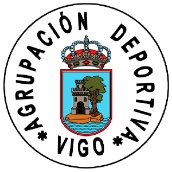                               INSCRICIÓN COMPETICIÓN “VIGO EN XOGO”     2________2______       NOME DO EQUIPO______________________________________________________________DEPORTE_________________________________ CATEGORÍA__________________________COR 1º EQUIPAXE___________________________2º__________________________________RESPONSABLE DO EQUIPO: DELEGADO/A (       )    XOGADOR (     )   POÑER (X)D/Dna.___________________________________________DNI_________________________Email____________________________________________Tfno.________________________                                                          RELACIÓN DE XOGADORES                               RELACIÓN DO/S DELEGADOS/AS, QUE NO SON XOGADORES/ASLICENZA/FICHA            NOME E APELIDOS                               DNI                               TFNO.  Os equipos antiguos terá que cubrir todos os apartados Os equipos novos terán que cubrir todos os apartados, agás o número de Licenza/Ficha     ATENCIÓN: Cubrir os datos con letra MAIÚSCULAVigo_____________________de_____________________de 20LICENZAFICHANOME E APELLIDOSDNI(Poñer a letra)DATANACEMENTO